MISSION THEOLOGY ADVISORY GROUP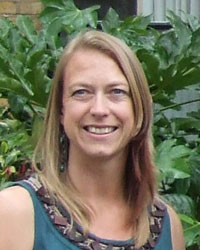 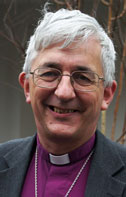 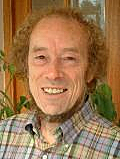 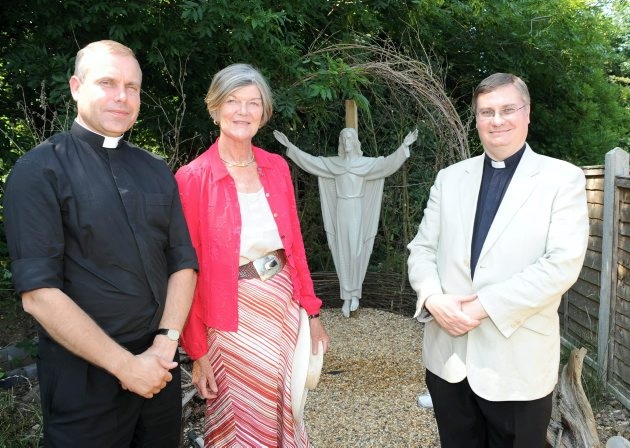 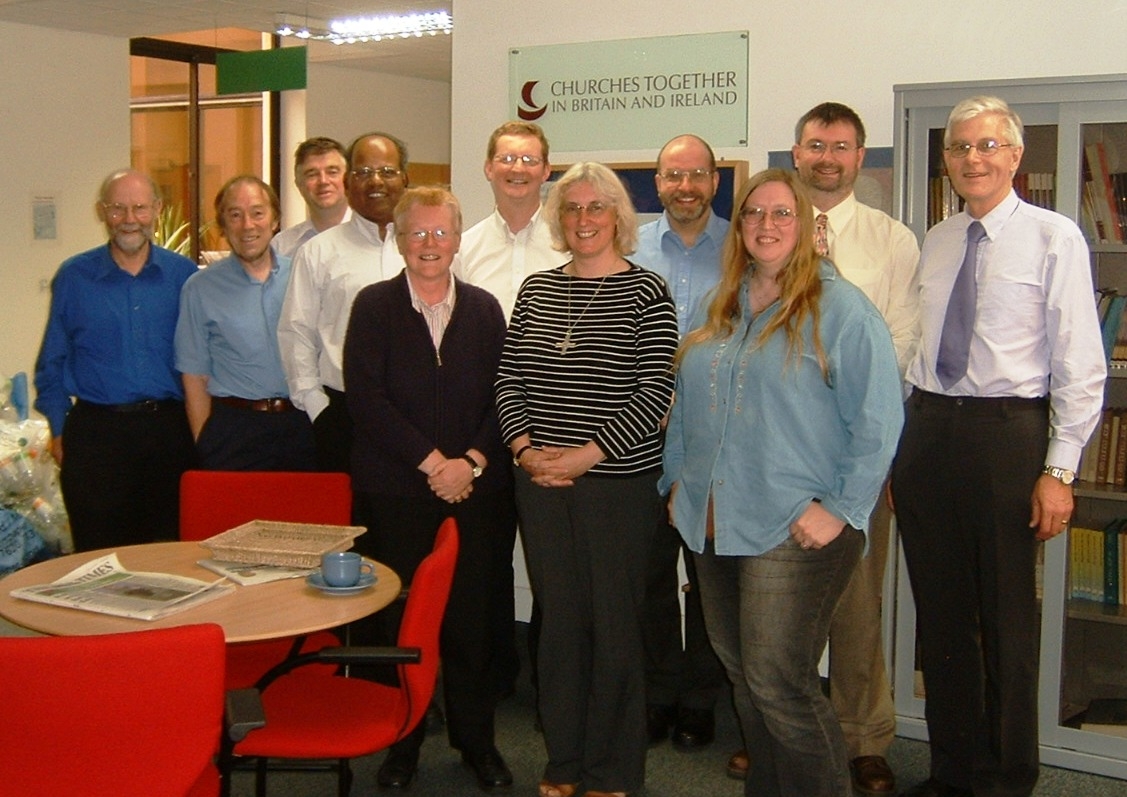 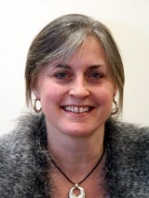 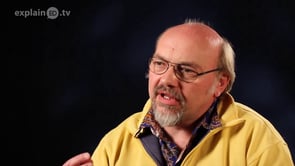 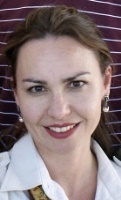 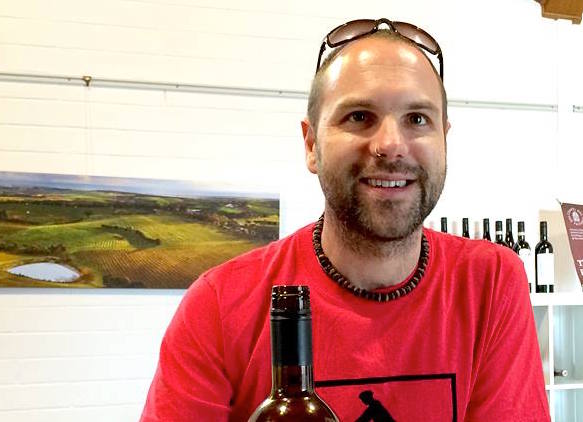 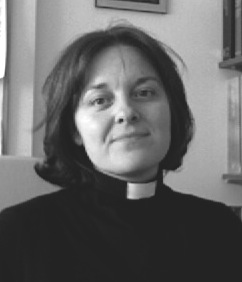 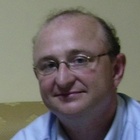 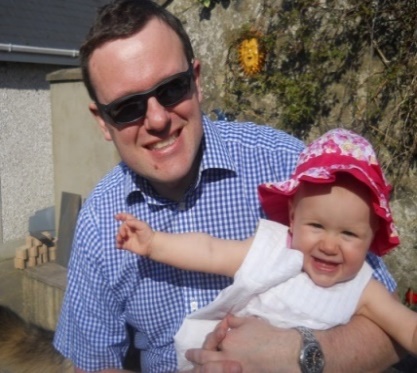 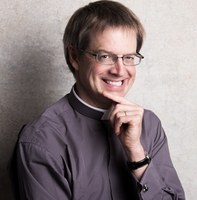 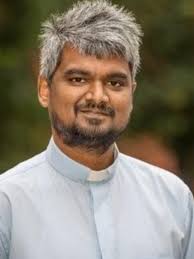 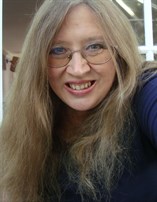 A PARTNERSHIP BETWEEN CHURCHES TOGETHER IN BRITAIN AND IRELAND AND THE CHURCH OF ENGLANDwww.spiritualjourneys.org.uk 		         www.facebook.com/missiontheologyadvisorygroup 	                      www.dispossessionproject.org 